Vocabulary:  Biology		Unit:  12 Ecology part I			Date: 5th 6 weeksPictureWordDefinition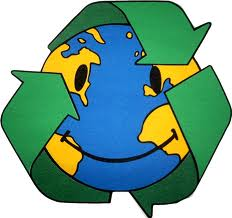 EcologyThe study of the interactions of organisms with one another and their physical environment.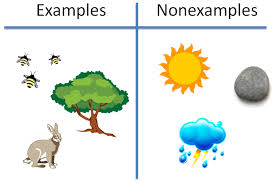 BioticThe living (now or past) factors in an environment.--animals, plants, insects, decomposers, etc.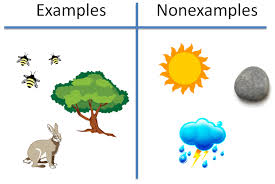 AbioticThe non-living factors in an environment.-sunlight, temperature, water, climate, soil, etc.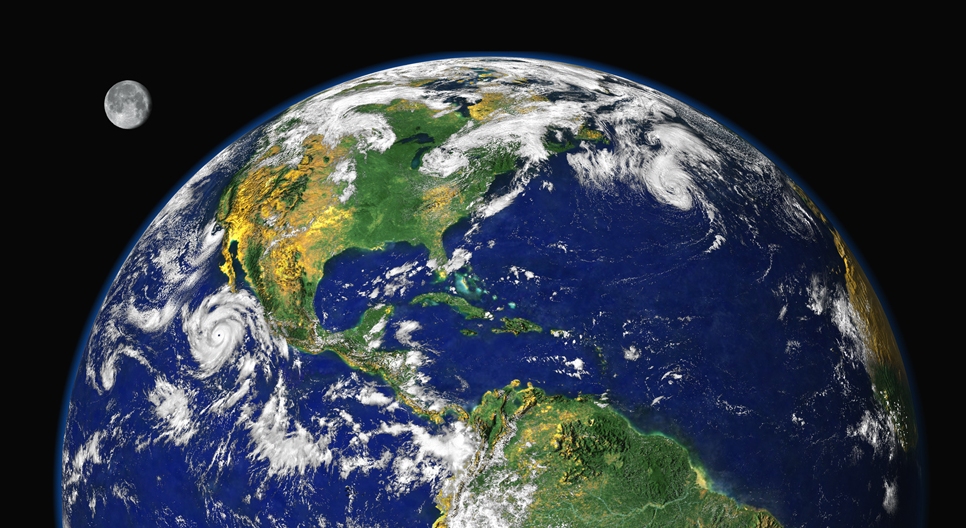 BiosphereAll of the areas on Earth in which an organism can live.-oceans, atmosphere, land, etc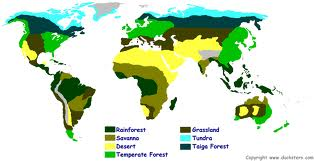 BiomeAn ecosystem that covers a large area and that has characteristic biotic and abiotic factors.-Ex:  Desert, tropical rainforest, deep ocean, tundra, grassland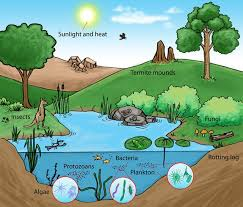 EcosystemAll of the communities (biotic factors) and all of the physical factors (abiotic) in a given area.-Ex:  The animals, plants, water, soil, and climate of the grasslands of central Oklahoma.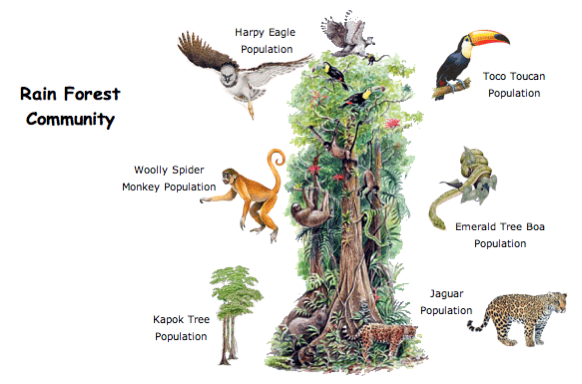 CommunityAll of the different populations living in the same area at the same time.--Only the biotic factors of an ecosystem/habitat.--Ex:  monkeys, birds, frogs, trees and vines of jungle.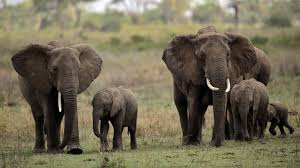 PopulationThe number of individuals of the same species living in the same place at the same time.-Ex: A herd of elephants, a troop of monkeys, the population of humans living in Austin right now.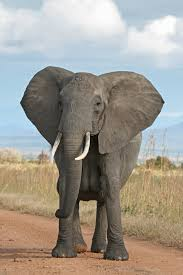 OrganismA single living thing-Ex.  A zebra, an elephant, an insect, a palm tree, a bacteria, etc.PictureWordDefinition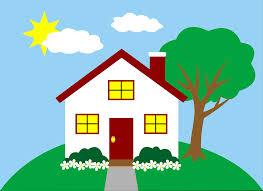 HabitatWhere an organism lives.-Ex:  Monkeys live in Central American jungle, whales live in deep  Pacific Ocean, zebras lives in grasslands of Africa.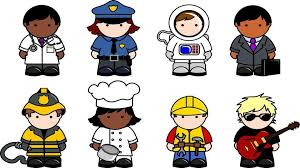 NicheAn organism’s role or job in an ecosystem.-Ex:  a zebra’s job is to be a grazer (eat grass).  A woodpecker’s job is to drill holes in the tops of dead trees to find and eat insects.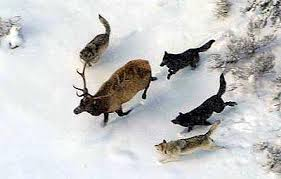 PredationA type of interaction between organisms in which one organism captures and feeds on another organism.-Predator = hunter, prey = one eaten--Ex:  Wolf and deer, Hawk and mouse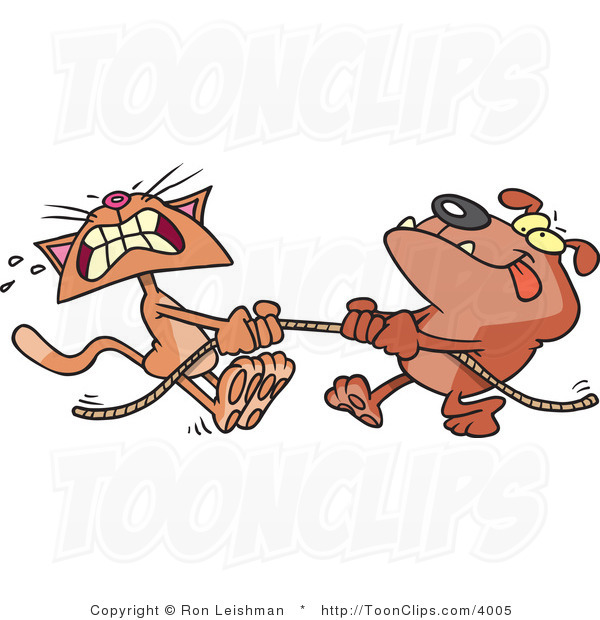 CompetitionA type of interaction between organisms (same or different species) in which both want the same thing (resource).--Both want water, food, shelter, space, mates, etc.-Harmful for everybody. Leads to evolution.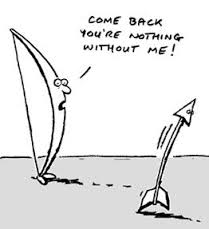 SymbiosisAny relationship in which two different organisms live closely together.-mutualism-commensalism-parasitism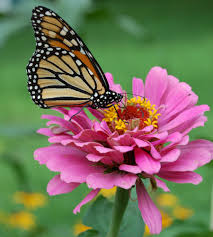 MutualismA type of symbiotic relationship in which both organisms benefit from the relationship.-Flowers and butterflies:  flower gets pollinated and butterfly gets food.-Lichen:  fungus gets food from algae and algae gets a protected home.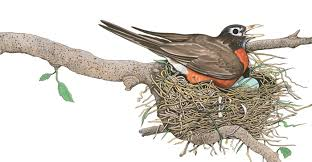 CommensalismA type of symbiotic relationship in which one organism is benefited while the other organism is neither helped or harmed.Ex:  birds and trees:  bird builds nest, tree isn’t affected.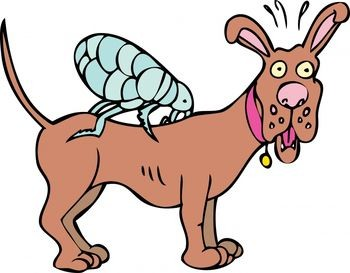 ParasitismA type of symbiotic relationship in which one organism (parasite) benefits while the other organism (host) is harmed.Ex:  Fleas (parasite) on dog (host).  Flea feeds on dog’s blood, dog is losing blood, getting sick, etc.